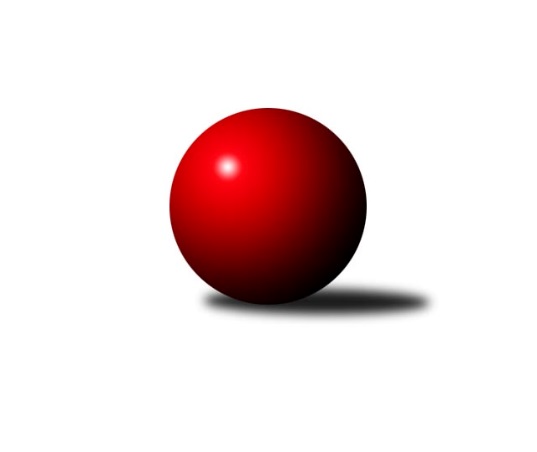 Č.9Ročník 2023/2024	19.5.2024 3. KLM D 2023/2024Statistika 9. kolaTabulka družstev:		družstvo	záp	výh	rem	proh	skore	sety	průměr	body	plné	dorážka	chyby	1.	KK Jihlava B	9	7	1	1	50.0 : 22.0 	(124.0 : 92.0)	3364	15	2247	1117	21.2	2.	TJ Sokol Slavonice	9	6	0	3	44.0 : 28.0 	(115.0 : 101.0)	3276	12	2197	1079	34.7	3.	TJ Centropen Dačice B	9	4	3	2	43.0 : 29.0 	(125.5 : 90.5)	3320	11	2211	1109	25.9	4.	TJ Sokol Mistřín	9	4	2	3	39.5 : 32.5 	(108.0 : 108.0)	3329	10	2225	1104	26.4	5.	KK Orel Telnice	9	5	0	4	38.0 : 34.0 	(101.5 : 114.5)	3251	10	2191	1060	29.4	6.	TJ Loko České Budějovice	9	5	0	4	37.0 : 35.0 	(106.0 : 110.0)	3214	10	2195	1019	37.6	7.	TJ Start Jihlava	9	4	2	3	36.5 : 35.5 	(117.0 : 99.0)	3290	10	2200	1090	30.1	8.	SK Baník Ratíškovice A	9	4	1	4	37.0 : 35.0 	(110.0 : 106.0)	3289	9	2217	1073	35.4	9.	TJ Sokol Vracov	9	3	2	4	35.0 : 37.0 	(109.5 : 106.5)	3294	8	2211	1083	29.4	10.	KK Slavoj Žirovnice	9	2	1	6	29.0 : 43.0 	(101.0 : 115.0)	3238	5	2203	1035	37.4	11.	Vltavan Loučovice	9	2	0	7	23.0 : 49.0 	(97.0 : 119.0)	3225	4	2191	1033	41.4	12.	TJ Sokol Husovice B	9	2	0	7	20.0 : 52.0 	(81.5 : 134.5)	3182	4	2184	998	39.9Tabulka doma:		družstvo	záp	výh	rem	proh	skore	sety	průměr	body	maximum	minimum	1.	KK Jihlava B	5	4	1	0	31.0 : 9.0 	(75.0 : 45.0)	3366	9	3503	3246	2.	TJ Loko České Budějovice	5	4	0	1	28.0 : 12.0 	(73.0 : 47.0)	3185	8	3272	3122	3.	TJ Centropen Dačice B	4	3	1	0	26.0 : 6.0 	(66.5 : 29.5)	3446	7	3575	3320	4.	TJ Start Jihlava	4	3	1	0	22.0 : 10.0 	(56.5 : 39.5)	3270	7	3330	3239	5.	KK Orel Telnice	4	3	0	1	18.0 : 14.0 	(45.5 : 50.5)	3289	6	3371	3227	6.	TJ Sokol Vracov	5	2	1	2	21.0 : 19.0 	(61.5 : 58.5)	3362	5	3429	3308	7.	TJ Sokol Mistřín	5	2	1	2	19.5 : 20.5 	(57.0 : 63.0)	3357	5	3428	3237	8.	KK Slavoj Žirovnice	5	2	1	2	19.0 : 21.0 	(60.5 : 59.5)	3316	5	3396	3230	9.	TJ Sokol Slavonice	4	2	0	2	18.0 : 14.0 	(50.5 : 45.5)	3236	4	3266	3168	10.	SK Baník Ratíškovice A	4	2	0	2	16.0 : 16.0 	(51.5 : 44.5)	3294	4	3409	3200	11.	TJ Sokol Husovice B	4	1	0	3	8.0 : 24.0 	(38.5 : 57.5)	3223	2	3263	3186	12.	Vltavan Loučovice	5	1	0	4	14.0 : 26.0 	(59.0 : 61.0)	3255	2	3362	3068Tabulka venku:		družstvo	záp	výh	rem	proh	skore	sety	průměr	body	maximum	minimum	1.	TJ Sokol Slavonice	5	4	0	1	26.0 : 14.0 	(64.5 : 55.5)	3284	8	3414	3214	2.	KK Jihlava B	4	3	0	1	19.0 : 13.0 	(49.0 : 47.0)	3321	6	3412	3158	3.	TJ Sokol Mistřín	4	2	1	1	20.0 : 12.0 	(51.0 : 45.0)	3322	5	3353	3272	4.	SK Baník Ratíškovice A	5	2	1	2	21.0 : 19.0 	(58.5 : 61.5)	3289	5	3413	3220	5.	KK Orel Telnice	5	2	0	3	20.0 : 20.0 	(56.0 : 64.0)	3243	4	3427	3025	6.	TJ Centropen Dačice B	5	1	2	2	17.0 : 23.0 	(59.0 : 61.0)	3289	4	3359	3211	7.	TJ Sokol Vracov	4	1	1	2	14.0 : 18.0 	(48.0 : 48.0)	3277	3	3404	3093	8.	TJ Start Jihlava	5	1	1	3	14.5 : 25.5 	(60.5 : 59.5)	3294	3	3381	3208	9.	Vltavan Loučovice	4	1	0	3	9.0 : 23.0 	(38.0 : 58.0)	3217	2	3436	3029	10.	TJ Loko České Budějovice	4	1	0	3	9.0 : 23.0 	(33.0 : 63.0)	3221	2	3333	3111	11.	TJ Sokol Husovice B	5	1	0	4	12.0 : 28.0 	(43.0 : 77.0)	3174	2	3341	2972	12.	KK Slavoj Žirovnice	4	0	0	4	10.0 : 22.0 	(40.5 : 55.5)	3219	0	3332	3089Tabulka podzimní části:		družstvo	záp	výh	rem	proh	skore	sety	průměr	body	doma	venku	1.	KK Jihlava B	9	7	1	1	50.0 : 22.0 	(124.0 : 92.0)	3364	15 	4 	1 	0 	3 	0 	1	2.	TJ Sokol Slavonice	9	6	0	3	44.0 : 28.0 	(115.0 : 101.0)	3276	12 	2 	0 	2 	4 	0 	1	3.	TJ Centropen Dačice B	9	4	3	2	43.0 : 29.0 	(125.5 : 90.5)	3320	11 	3 	1 	0 	1 	2 	2	4.	TJ Sokol Mistřín	9	4	2	3	39.5 : 32.5 	(108.0 : 108.0)	3329	10 	2 	1 	2 	2 	1 	1	5.	KK Orel Telnice	9	5	0	4	38.0 : 34.0 	(101.5 : 114.5)	3251	10 	3 	0 	1 	2 	0 	3	6.	TJ Loko České Budějovice	9	5	0	4	37.0 : 35.0 	(106.0 : 110.0)	3214	10 	4 	0 	1 	1 	0 	3	7.	TJ Start Jihlava	9	4	2	3	36.5 : 35.5 	(117.0 : 99.0)	3290	10 	3 	1 	0 	1 	1 	3	8.	SK Baník Ratíškovice A	9	4	1	4	37.0 : 35.0 	(110.0 : 106.0)	3289	9 	2 	0 	2 	2 	1 	2	9.	TJ Sokol Vracov	9	3	2	4	35.0 : 37.0 	(109.5 : 106.5)	3294	8 	2 	1 	2 	1 	1 	2	10.	KK Slavoj Žirovnice	9	2	1	6	29.0 : 43.0 	(101.0 : 115.0)	3238	5 	2 	1 	2 	0 	0 	4	11.	Vltavan Loučovice	9	2	0	7	23.0 : 49.0 	(97.0 : 119.0)	3225	4 	1 	0 	4 	1 	0 	3	12.	TJ Sokol Husovice B	9	2	0	7	20.0 : 52.0 	(81.5 : 134.5)	3182	4 	1 	0 	3 	1 	0 	4Tabulka jarní části:		družstvo	záp	výh	rem	proh	skore	sety	průměr	body	doma	venku	1.	KK Slavoj Žirovnice	0	0	0	0	0.0 : 0.0 	(0.0 : 0.0)	0	0 	0 	0 	0 	0 	0 	0 	2.	TJ Start Jihlava	0	0	0	0	0.0 : 0.0 	(0.0 : 0.0)	0	0 	0 	0 	0 	0 	0 	0 	3.	TJ Sokol Vracov	0	0	0	0	0.0 : 0.0 	(0.0 : 0.0)	0	0 	0 	0 	0 	0 	0 	0 	4.	TJ Sokol Husovice B	0	0	0	0	0.0 : 0.0 	(0.0 : 0.0)	0	0 	0 	0 	0 	0 	0 	0 	5.	SK Baník Ratíškovice A	0	0	0	0	0.0 : 0.0 	(0.0 : 0.0)	0	0 	0 	0 	0 	0 	0 	0 	6.	TJ Loko České Budějovice	0	0	0	0	0.0 : 0.0 	(0.0 : 0.0)	0	0 	0 	0 	0 	0 	0 	0 	7.	KK Jihlava B	0	0	0	0	0.0 : 0.0 	(0.0 : 0.0)	0	0 	0 	0 	0 	0 	0 	0 	8.	TJ Sokol Mistřín	0	0	0	0	0.0 : 0.0 	(0.0 : 0.0)	0	0 	0 	0 	0 	0 	0 	0 	9.	KK Orel Telnice	0	0	0	0	0.0 : 0.0 	(0.0 : 0.0)	0	0 	0 	0 	0 	0 	0 	0 	10.	TJ Sokol Slavonice	0	0	0	0	0.0 : 0.0 	(0.0 : 0.0)	0	0 	0 	0 	0 	0 	0 	0 	11.	Vltavan Loučovice	0	0	0	0	0.0 : 0.0 	(0.0 : 0.0)	0	0 	0 	0 	0 	0 	0 	0 	12.	TJ Centropen Dačice B	0	0	0	0	0.0 : 0.0 	(0.0 : 0.0)	0	0 	0 	0 	0 	0 	0 	0 Zisk bodů pro družstvo:		jméno hráče	družstvo	body	zápasy	v %	dílčí body	sety	v %	1.	Pavel Kabelka 	TJ Centropen Dačice B 	9	/	9	(100%)	26.5	/	36	(74%)	2.	Josef Král 	KK Orel Telnice 	8	/	8	(100%)	22	/	32	(69%)	3.	Petr Votava 	TJ Start Jihlava  	8	/	9	(89%)	25	/	36	(69%)	4.	Petr Janák 	TJ Centropen Dačice B 	8	/	9	(89%)	24.5	/	36	(68%)	5.	Jakub Čopák 	KK Jihlava B 	8	/	9	(89%)	24	/	36	(67%)	6.	Michal Dostál 	TJ Sokol Slavonice 	7	/	8	(88%)	23.5	/	32	(73%)	7.	Pavel Polanský ml.	TJ Sokol Vracov 	7	/	9	(78%)	24	/	36	(67%)	8.	Patrik Solař 	KK Slavoj Žirovnice  	7	/	9	(78%)	23	/	36	(64%)	9.	Jaroslav Matějka 	KK Jihlava B 	7	/	9	(78%)	22.5	/	36	(63%)	10.	Daniel Braun 	KK Jihlava B 	6	/	6	(100%)	18	/	24	(75%)	11.	Viktor Výleta 	SK Baník Ratíškovice A 	6	/	7	(86%)	19.5	/	28	(70%)	12.	Jaroslav Šerák 	SK Baník Ratíškovice A 	6	/	8	(75%)	20.5	/	32	(64%)	13.	Pavel Blažek 	TJ Sokol Slavonice 	6	/	8	(75%)	19	/	32	(59%)	14.	František Hrazdíra 	KK Orel Telnice 	6	/	8	(75%)	18	/	32	(56%)	15.	Josef Gondek 	Vltavan Loučovice 	6	/	9	(67%)	26.5	/	36	(74%)	16.	Libor Kočovský 	KK Slavoj Žirovnice  	6	/	9	(67%)	21	/	36	(58%)	17.	Martin Voltr 	TJ Loko České Budějovice  	6	/	9	(67%)	20.5	/	36	(57%)	18.	David Drobilič 	TJ Sokol Slavonice 	6	/	9	(67%)	17.5	/	36	(49%)	19.	Stanislav Partl 	KK Jihlava B 	5	/	5	(100%)	15.5	/	20	(78%)	20.	Marek Ingr 	TJ Sokol Mistřín  	5	/	7	(71%)	18	/	28	(64%)	21.	Ladislav Chalupa 	TJ Sokol Slavonice 	5	/	7	(71%)	17.5	/	28	(63%)	22.	Zbyněk Bábíček 	TJ Sokol Mistřín  	5	/	7	(71%)	16	/	28	(57%)	23.	Dušan Rodek 	TJ Centropen Dačice B 	5	/	8	(63%)	21	/	32	(66%)	24.	Lukáš Klojda 	TJ Loko České Budějovice  	5	/	8	(63%)	18	/	32	(56%)	25.	Roman Doležal 	TJ Start Jihlava  	5	/	9	(56%)	20	/	36	(56%)	26.	Jiří Šimeček 	KK Orel Telnice 	5	/	9	(56%)	19	/	36	(53%)	27.	Milan Mikáč 	KK Orel Telnice 	5	/	9	(56%)	16.5	/	36	(46%)	28.	Radek Blaha 	TJ Sokol Mistřín  	4	/	6	(67%)	12.5	/	24	(52%)	29.	Jiří Vlach 	TJ Start Jihlava  	4	/	7	(57%)	15.5	/	28	(55%)	30.	Jan Sýkora 	TJ Loko České Budějovice  	4	/	7	(57%)	15	/	28	(54%)	31.	Lukáš Prkna 	TJ Centropen Dačice B 	4	/	7	(57%)	14.5	/	28	(52%)	32.	Matyáš Stránský 	KK Jihlava B 	4	/	7	(57%)	14	/	28	(50%)	33.	Petr Polanský 	TJ Sokol Vracov 	4	/	8	(50%)	18.5	/	32	(58%)	34.	Tomáš Suchánek 	Vltavan Loučovice 	4	/	8	(50%)	17	/	32	(53%)	35.	Radim Pešl 	TJ Sokol Mistřín  	4	/	8	(50%)	16	/	32	(50%)	36.	Tomáš Zetek 	TJ Loko České Budějovice  	4	/	8	(50%)	13.5	/	32	(42%)	37.	Jiří Bláha 	TJ Loko České Budějovice  	4	/	8	(50%)	13	/	32	(41%)	38.	Dominik Schüller 	SK Baník Ratíškovice A 	4	/	8	(50%)	13	/	32	(41%)	39.	Petr Valášek 	TJ Sokol Mistřín  	3.5	/	7	(50%)	14.5	/	28	(52%)	40.	Sebastián Zavřel 	TJ Start Jihlava  	3.5	/	8	(44%)	17	/	32	(53%)	41.	Milan Kabelka 	TJ Centropen Dačice B 	3	/	5	(60%)	12.5	/	20	(63%)	42.	Martin Bílek 	TJ Sokol Vracov 	3	/	5	(60%)	12	/	20	(60%)	43.	Svatopluk Kocourek 	TJ Sokol Husovice B 	3	/	5	(60%)	11	/	20	(55%)	44.	Jan Smolena 	Vltavan Loučovice 	3	/	5	(60%)	10.5	/	20	(53%)	45.	Tomáš Bártů 	TJ Centropen Dačice B 	3	/	6	(50%)	14.5	/	24	(60%)	46.	Vojtěch Toman 	SK Baník Ratíškovice A 	3	/	6	(50%)	14	/	24	(58%)	47.	Libor Dušek 	Vltavan Loučovice 	3	/	6	(50%)	13	/	24	(54%)	48.	Jiří Radil 	TJ Sokol Husovice B 	3	/	6	(50%)	12	/	24	(50%)	49.	Tomáš Gaspar 	TJ Sokol Vracov 	3	/	6	(50%)	11.5	/	24	(48%)	50.	Josef Blaha 	TJ Sokol Mistřín  	3	/	6	(50%)	10	/	24	(42%)	51.	Petr Hlaváček 	TJ Start Jihlava  	3	/	7	(43%)	17.5	/	28	(63%)	52.	Jiří Matoušek 	TJ Sokol Slavonice 	3	/	7	(43%)	15.5	/	28	(55%)	53.	Dennis Urc 	SK Baník Ratíškovice A 	3	/	7	(43%)	14	/	28	(50%)	54.	Lukáš Novák 	KK Jihlava B 	3	/	7	(43%)	11	/	28	(39%)	55.	Tomáš Reban 	TJ Loko České Budějovice  	3	/	8	(38%)	18	/	32	(56%)	56.	Tomáš Koplík ml.	SK Baník Ratíškovice A 	3	/	8	(38%)	14.5	/	32	(45%)	57.	Jakub Hnát 	TJ Sokol Husovice B 	3	/	8	(38%)	12.5	/	32	(39%)	58.	Tomáš Váňa 	KK Slavoj Žirovnice  	3	/	9	(33%)	17.5	/	36	(49%)	59.	Miroslav Čekal 	KK Slavoj Žirovnice  	2	/	2	(100%)	5	/	8	(63%)	60.	Miroslav Kadrnoška 	TJ Sokol Slavonice 	2	/	3	(67%)	7	/	12	(58%)	61.	Miroslav Pešadík 	Vltavan Loučovice 	2	/	3	(67%)	4	/	12	(33%)	62.	Tomáš Kordula 	TJ Sokol Vracov 	2	/	4	(50%)	8.5	/	16	(53%)	63.	Roman Macek 	TJ Sokol Mistřín  	2	/	4	(50%)	6.5	/	16	(41%)	64.	Jiří Ondrák ml.	TJ Sokol Slavonice 	2	/	5	(40%)	9	/	20	(45%)	65.	Tomáš Válka 	TJ Sokol Husovice B 	2	/	6	(33%)	11	/	24	(46%)	66.	Martin Čopák 	KK Jihlava B 	2	/	7	(29%)	12.5	/	28	(45%)	67.	Radim Meluzín 	TJ Sokol Husovice B 	2	/	7	(29%)	10	/	28	(36%)	68.	Jiří Dvořák 	KK Orel Telnice 	2	/	8	(25%)	11	/	32	(34%)	69.	Martin Votava 	TJ Start Jihlava  	2	/	9	(22%)	14	/	36	(39%)	70.	Pavel Ryšavý 	KK Slavoj Žirovnice  	2	/	9	(22%)	12.5	/	36	(35%)	71.	David Švéda 	KK Slavoj Žirovnice  	2	/	9	(22%)	12.5	/	36	(35%)	72.	Jiří Poláček 	TJ Start Jihlava  	1	/	1	(100%)	4	/	4	(100%)	73.	Jiří Rauschgold 	TJ Sokol Husovice B 	1	/	1	(100%)	3	/	4	(75%)	74.	Petr Bína 	TJ Centropen Dačice B 	1	/	1	(100%)	2	/	4	(50%)	75.	Tomáš Peřina 	TJ Sokol Husovice B 	1	/	2	(50%)	5	/	8	(63%)	76.	Tomáš Polánský 	TJ Loko České Budějovice  	1	/	2	(50%)	4	/	8	(50%)	77.	Pavel Dvořák 	KK Orel Telnice 	1	/	2	(50%)	3	/	8	(38%)	78.	Martin Fiala 	TJ Sokol Mistřín  	1	/	3	(33%)	6.5	/	12	(54%)	79.	Jaroslav Harca 	TJ Sokol Vracov 	1	/	3	(33%)	6	/	12	(50%)	80.	Aleš Gaspar 	TJ Sokol Vracov 	1	/	3	(33%)	6	/	12	(50%)	81.	Zdeněk Januška 	KK Slavoj Žirovnice  	1	/	5	(20%)	6.5	/	20	(33%)	82.	Kamil Ševela 	SK Baník Ratíškovice A 	1	/	6	(17%)	8.5	/	24	(35%)	83.	Jan Neuvirt 	TJ Centropen Dačice B 	1	/	6	(17%)	8	/	24	(33%)	84.	Vojtěch Stárek 	TJ Sokol Husovice B 	1	/	7	(14%)	11	/	28	(39%)	85.	Miroslav Šuba 	Vltavan Loučovice 	1	/	8	(13%)	12	/	32	(38%)	86.	Vítězslav Nejedlík 	TJ Sokol Vracov 	1	/	8	(13%)	12	/	32	(38%)	87.	Zdenek Pokorný 	KK Orel Telnice 	1	/	8	(13%)	10	/	32	(31%)	88.	Václav Luža 	TJ Sokol Mistřín  	0	/	1	(0%)	1	/	4	(25%)	89.	Jakub Matulík 	Vltavan Loučovice 	0	/	1	(0%)	1	/	4	(25%)	90.	Jiří Douda 	TJ Loko České Budějovice  	0	/	1	(0%)	1	/	4	(25%)	91.	Zdeněk Holub 	TJ Sokol Slavonice 	0	/	1	(0%)	1	/	4	(25%)	92.	Jan Minaříček 	SK Baník Ratíškovice A 	0	/	1	(0%)	1	/	4	(25%)	93.	Tomáš Vestfál 	TJ Start Jihlava  	0	/	1	(0%)	1	/	4	(25%)	94.	Václav Klojda ml.	TJ Loko České Budějovice  	0	/	1	(0%)	1	/	4	(25%)	95.	Miroslav Jedlička 	TJ Centropen Dačice B 	0	/	1	(0%)	0	/	4	(0%)	96.	Igor Sedlák 	TJ Sokol Husovice B 	0	/	1	(0%)	0	/	4	(0%)	97.	Jan Bureš 	KK Slavoj Žirovnice  	0	/	2	(0%)	3	/	8	(38%)	98.	Petr Benedikt 	KK Jihlava B 	0	/	2	(0%)	2	/	8	(25%)	99.	Lukáš Lehocký 	TJ Sokol Husovice B 	0	/	2	(0%)	1	/	8	(13%)	100.	Josef Petrik 	TJ Sokol Slavonice 	0	/	2	(0%)	0	/	8	(0%)	101.	Zdeněk Švehlík 	TJ Start Jihlava  	0	/	3	(0%)	3	/	12	(25%)	102.	Radek Šlouf 	Vltavan Loučovice 	0	/	3	(0%)	3	/	12	(25%)	103.	Jan Haresta 	TJ Sokol Husovice B 	0	/	3	(0%)	2	/	12	(17%)	104.	Radim Kozumplík 	TJ Sokol Husovice B 	0	/	3	(0%)	2	/	12	(17%)	105.	Jaroslav Suchánek 	Vltavan Loučovice 	0	/	5	(0%)	6	/	20	(30%)Průměry na kuželnách:		kuželna	průměr	plné	dorážka	chyby	výkon na hráče	1.	TJ Sokol Mistřín, 1-4	3367	2249	1118	26.4	(561.3)	2.	TJ Centropen Dačice, 1-4	3367	2252	1114	28.5	(561.2)	3.	TJ Sokol Vracov, 1-6	3356	2260	1095	31.8	(559.4)	4.	Žirovnice, 1-4	3298	2235	1063	36.3	(549.7)	5.	Ratíškovice, 1-4	3284	2196	1088	33.4	(547.4)	6.	Vltavan Loučovice, 1-4	3282	2208	1074	33.2	(547.1)	7.	KK MS Brno, 1-4	3270	2198	1072	29.4	(545.0)	8.	TJ Sokol Brno IV, 1-4	3262	2210	1051	34.4	(543.7)	9.	KK PSJ Jihlava, 1-4	3254	2179	1075	28.9	(542.4)	10.	TJ Sokol Slavonice, 1-4	3237	2188	1048	34.9	(539.5)	11.	TJ Lokomotiva České Budějovice, 1-4	3137	2140	996	42.0	(522.9)Nejlepší výkony na kuželnách:TJ Sokol Mistřín, 1-4TJ Sokol Mistřín 	3428	6. kolo	Petr Valášek 	TJ Sokol Mistřín 	639	2. koloKK Orel Telnice	3427	9. kolo	Josef Král 	KK Orel Telnice	602	9. koloTJ Sokol Slavonice	3414	2. kolo	Jiří Šimeček 	KK Orel Telnice	602	9. koloTJ Sokol Vracov	3404	4. kolo	Pavel Blažek 	TJ Sokol Slavonice	597	2. koloTJ Sokol Mistřín 	3389	4. kolo	Miroslav Kadrnoška 	TJ Sokol Slavonice	596	2. koloTJ Sokol Mistřín 	3378	7. kolo	Radim Pešl 	TJ Sokol Mistřín 	596	6. koloTJ Sokol Mistřín 	3355	2. kolo	František Hrazdíra 	KK Orel Telnice	596	9. koloTJ Loko České Budějovice 	3333	7. kolo	Petr Votava 	TJ Start Jihlava 	595	6. koloTJ Start Jihlava 	3311	6. kolo	Michal Dostál 	TJ Sokol Slavonice	592	2. koloTJ Sokol Mistřín 	3237	9. kolo	Zbyněk Bábíček 	TJ Sokol Mistřín 	589	6. koloTJ Centropen Dačice, 1-4TJ Centropen Dačice B	3575	8. kolo	Milan Kabelka 	TJ Centropen Dačice B	644	8. koloTJ Centropen Dačice B	3480	3. kolo	Tomáš Koplík ml.	SK Baník Ratíškovice A	625	5. koloSK Baník Ratíškovice A	3413	5. kolo	Pavel Kabelka 	TJ Centropen Dačice B	624	3. koloTJ Centropen Dačice B	3410	1. kolo	Pavel Kabelka 	TJ Centropen Dačice B	614	8. koloTJ Sokol Mistřín 	3353	3. kolo	Dušan Rodek 	TJ Centropen Dačice B	612	8. koloTJ Centropen Dačice B	3320	5. kolo	Pavel Kabelka 	TJ Centropen Dačice B	606	1. koloTJ Sokol Husovice B	3206	8. kolo	Tomáš Válka 	TJ Sokol Husovice B	594	8. koloTJ Loko České Budějovice 	3180	1. kolo	Radim Pešl 	TJ Sokol Mistřín 	589	3. kolo		. kolo	Lukáš Prkna 	TJ Centropen Dačice B	589	8. kolo		. kolo	Petr Janák 	TJ Centropen Dačice B	589	3. koloTJ Sokol Vracov, 1-6Vltavan Loučovice	3436	3. kolo	Tomáš Gaspar 	TJ Sokol Vracov	608	3. koloTJ Sokol Vracov	3429	5. kolo	Pavel Polanský ml.	TJ Sokol Vracov	602	8. koloTJ Sokol Vracov	3405	8. kolo	Jiří Vlach 	TJ Start Jihlava 	599	8. koloTJ Start Jihlava 	3381	8. kolo	Pavel Polanský ml.	TJ Sokol Vracov	593	5. koloKK Jihlava B	3374	1. kolo	Pavel Polanský ml.	TJ Sokol Vracov	590	1. koloTJ Sokol Vracov	3356	3. kolo	Petr Polanský 	TJ Sokol Vracov	587	6. koloKK Slavoj Žirovnice 	3332	5. kolo	Zdeněk Januška 	KK Slavoj Žirovnice 	584	5. koloTJ Sokol Vracov	3311	6. kolo	Roman Doležal 	TJ Start Jihlava 	583	8. koloTJ Sokol Vracov	3308	1. kolo	Sebastián Zavřel 	TJ Start Jihlava 	583	8. koloKK Orel Telnice	3229	6. kolo	Miroslav Šuba 	Vltavan Loučovice	581	3. koloŽirovnice, 1-4KK Jihlava B	3412	7. kolo	Pavel Kabelka 	TJ Centropen Dačice B	623	4. koloKK Slavoj Žirovnice 	3396	4. kolo	Tomáš Suchánek 	Vltavan Loučovice	607	9. koloTJ Centropen Dačice B	3359	4. kolo	Libor Kočovský 	KK Slavoj Žirovnice 	604	4. koloKK Slavoj Žirovnice 	3356	7. kolo	Jakub Čopák 	KK Jihlava B	601	7. koloKK Slavoj Žirovnice 	3314	9. kolo	David Švéda 	KK Slavoj Žirovnice 	595	7. koloVltavan Loučovice	3289	9. kolo	Libor Kočovský 	KK Slavoj Žirovnice 	586	6. koloKK Slavoj Žirovnice 	3285	2. kolo	Tomáš Váňa 	KK Slavoj Žirovnice 	583	4. koloSK Baník Ratíškovice A	3237	6. kolo	Stanislav Partl 	KK Jihlava B	581	7. koloKK Slavoj Žirovnice 	3230	6. kolo	Petr Janák 	TJ Centropen Dačice B	580	4. koloTJ Sokol Husovice B	3105	2. kolo	Tomáš Váňa 	KK Slavoj Žirovnice 	578	9. koloRatíškovice, 1-4SK Baník Ratíškovice A	3409	2. kolo	Petr Votava 	TJ Start Jihlava 	631	2. koloSK Baník Ratíškovice A	3343	7. kolo	Jaroslav Šerák 	SK Baník Ratíškovice A	614	2. koloTJ Sokol Slavonice	3311	4. kolo	Viktor Výleta 	SK Baník Ratíškovice A	611	2. koloTJ Start Jihlava 	3290	2. kolo	Vojtěch Toman 	SK Baník Ratíškovice A	600	7. koloTJ Loko České Budějovice 	3259	9. kolo	Jiří Matoušek 	TJ Sokol Slavonice	582	4. koloTJ Sokol Vracov	3240	7. kolo	Petr Hlaváček 	TJ Start Jihlava 	576	2. koloSK Baník Ratíškovice A	3223	9. kolo	Jan Sýkora 	TJ Loko České Budějovice 	574	9. koloSK Baník Ratíškovice A	3200	4. kolo	Lukáš Klojda 	TJ Loko České Budějovice 	572	9. kolo		. kolo	Vojtěch Toman 	SK Baník Ratíškovice A	571	2. kolo		. kolo	Dennis Urc 	SK Baník Ratíškovice A	565	7. koloVltavan Loučovice, 1-4KK Orel Telnice	3372	7. kolo	Daniel Braun 	KK Jihlava B	609	4. koloVltavan Loučovice	3362	7. kolo	František Hrazdíra 	KK Orel Telnice	596	7. koloTJ Sokol Husovice B	3341	6. kolo	Jiří Radil 	TJ Sokol Husovice B	594	6. koloKK Jihlava B	3339	4. kolo	Josef Gondek 	Vltavan Loučovice	593	2. koloVltavan Loučovice	3289	2. kolo	Josef Gondek 	Vltavan Loučovice	591	6. koloVltavan Loučovice	3286	6. kolo	Jan Smolena 	Vltavan Loučovice	588	2. koloTJ Sokol Mistřín 	3272	8. kolo	Svatopluk Kocourek 	TJ Sokol Husovice B	586	6. koloVltavan Loučovice	3269	4. kolo	Josef Gondek 	Vltavan Loučovice	583	7. koloTJ Centropen Dačice B	3229	2. kolo	Milan Mikáč 	KK Orel Telnice	579	7. koloVltavan Loučovice	3068	8. kolo	Petr Janák 	TJ Centropen Dačice B	578	2. koloKK MS Brno, 1-4KK Orel Telnice	3371	8. kolo	Josef Král 	KK Orel Telnice	610	8. koloSK Baník Ratíškovice A	3317	1. kolo	Dominik Schüller 	SK Baník Ratíškovice A	585	1. koloKK Orel Telnice	3286	5. kolo	Jakub Hnát 	TJ Sokol Husovice B	583	5. koloKK Orel Telnice	3270	1. kolo	Jiří Šimeček 	KK Orel Telnice	581	8. koloTJ Sokol Husovice B	3247	5. kolo	Josef Král 	KK Orel Telnice	581	3. koloTJ Sokol Slavonice	3236	8. kolo	Josef Král 	KK Orel Telnice	578	5. koloKK Orel Telnice	3227	3. kolo	Jiří Šimeček 	KK Orel Telnice	574	3. koloTJ Start Jihlava 	3208	3. kolo	František Hrazdíra 	KK Orel Telnice	571	1. kolo		. kolo	Pavel Blažek 	TJ Sokol Slavonice	565	8. kolo		. kolo	Jiří Dvořák 	KK Orel Telnice	563	8. koloTJ Sokol Brno IV, 1-4TJ Sokol Vracov	3370	9. kolo	Martin Bílek 	TJ Sokol Vracov	599	9. koloTJ Sokol Mistřín 	3334	1. kolo	Svatopluk Kocourek 	TJ Sokol Husovice B	591	7. koloTJ Sokol Husovice B	3263	3. kolo	Pavel Polanský ml.	TJ Sokol Vracov	585	9. koloSK Baník Ratíškovice A	3256	3. kolo	Radim Pešl 	TJ Sokol Mistřín 	581	1. koloTJ Sokol Slavonice	3247	7. kolo	Petr Polanský 	TJ Sokol Vracov	578	9. koloTJ Sokol Husovice B	3237	9. kolo	Tomáš Válka 	TJ Sokol Husovice B	578	1. koloTJ Sokol Husovice B	3205	1. kolo	Tomáš Gaspar 	TJ Sokol Vracov	570	9. koloTJ Sokol Husovice B	3186	7. kolo	Petr Valášek 	TJ Sokol Mistřín 	567	1. kolo		. kolo	Michal Dostál 	TJ Sokol Slavonice	567	7. kolo		. kolo	Tomáš Kordula 	TJ Sokol Vracov	561	9. koloKK PSJ Jihlava, 1-4KK Jihlava B	3503	3. kolo	Daniel Braun 	KK Jihlava B	635	3. koloKK Jihlava B	3390	6. kolo	Petr Votava 	TJ Start Jihlava 	611	1. koloKK Jihlava B	3370	2. kolo	Jakub Čopák 	KK Jihlava B	610	5. koloTJ Sokol Mistřín 	3330	5. kolo	Daniel Braun 	KK Jihlava B	602	6. koloTJ Start Jihlava 	3330	1. kolo	Jakub Čopák 	KK Jihlava B	601	3. koloKK Jihlava B	3319	5. kolo	Daniel Braun 	KK Jihlava B	597	2. koloTJ Centropen Dačice B	3291	6. kolo	Jaroslav Matějka 	KK Jihlava B	597	3. koloTJ Start Jihlava 	3258	4. kolo	Lukáš Novák 	KK Jihlava B	593	2. koloTJ Start Jihlava 	3253	7. kolo	Stanislav Partl 	KK Jihlava B	586	6. koloKK Jihlava B	3246	8. kolo	Zbyněk Bábíček 	TJ Sokol Mistřín 	583	5. koloTJ Sokol Slavonice, 1-4TJ Centropen Dačice B	3315	9. kolo	Pavel Kabelka 	TJ Centropen Dačice B	586	9. koloTJ Start Jihlava 	3280	5. kolo	Martin Votava 	TJ Start Jihlava 	585	5. koloTJ Sokol Slavonice	3266	3. kolo	Ladislav Chalupa 	TJ Sokol Slavonice	583	5. koloTJ Sokol Slavonice	3260	5. kolo	Ladislav Chalupa 	TJ Sokol Slavonice	579	3. koloTJ Sokol Slavonice	3248	9. kolo	Petr Hlaváček 	TJ Start Jihlava 	576	5. koloKK Slavoj Žirovnice 	3244	3. kolo	Petr Janák 	TJ Centropen Dačice B	565	9. koloTJ Sokol Slavonice	3168	1. kolo	Roman Doležal 	TJ Start Jihlava 	563	5. koloVltavan Loučovice	3115	1. kolo	David Drobilič 	TJ Sokol Slavonice	562	3. kolo		. kolo	Tomáš Bártů 	TJ Centropen Dačice B	560	9. kolo		. kolo	Libor Kočovský 	KK Slavoj Žirovnice 	559	3. koloTJ Lokomotiva České Budějovice, 1-4TJ Loko České Budějovice 	3272	5. kolo	Tomáš Zetek 	TJ Loko České Budějovice 	600	5. koloTJ Sokol Slavonice	3214	6. kolo	Martin Voltr 	TJ Loko České Budějovice 	584	2. koloTJ Loko České Budějovice 	3202	2. kolo	Pavel Blažek 	TJ Sokol Slavonice	583	6. koloTJ Loko České Budějovice 	3200	6. kolo	Ladislav Chalupa 	TJ Sokol Slavonice	560	6. koloTJ Loko České Budějovice 	3129	4. kolo	Lukáš Klojda 	TJ Loko České Budějovice 	560	2. koloTJ Loko České Budějovice 	3122	8. kolo	Martin Voltr 	TJ Loko České Budějovice 	559	5. koloTJ Sokol Vracov	3093	2. kolo	Jan Sýkora 	TJ Loko České Budějovice 	552	4. koloKK Slavoj Žirovnice 	3089	8. kolo	Tomáš Váňa 	KK Slavoj Žirovnice 	550	8. koloVltavan Loučovice	3029	5. kolo	Josef Král 	KK Orel Telnice	549	4. koloKK Orel Telnice	3025	4. kolo	Lukáš Klojda 	TJ Loko České Budějovice 	549	4. koloČetnost výsledků:	8.0 : 0.0	4x	7.0 : 1.0	5x	6.5 : 1.5	1x	6.0 : 2.0	11x	5.0 : 3.0	8x	4.0 : 4.0	6x	3.0 : 5.0	8x	2.0 : 6.0	4x	1.0 : 7.0	5x	0.0 : 8.0	2x